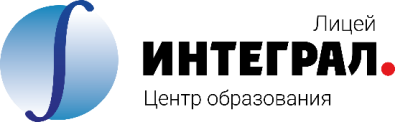 муниципальное автономное общеобразовательное учреждение города Новосибирска Центр образования «Лицей ИНТЕГРАЛ»Рабочая программа дополнительного образованияНаправлениекурс дополнительного образованияКласс/группа обучающихсяобщекультурное«Гражданско-патриотический клуб ПАТРИОТ» 5-11 классыСрок реализации	2023-2024 учебный годАвтор/составитель	Мавроцкий П.Е., учитель истории иобществознания«СОГЛАСОВАНО»Заместитель директора по ВР 	Трофимова Е.Г.«30» августа 2023 г.Новосибирск 2023Пояснительная запискаОбщая характеристика программы дополнительного образования «ГПК ПАТРИОТ»Программа «Гражданско-патриотический клуб ПАТРИОТ» предполагает обучение детей основам патриотического воспитания, осознанности принадлежности к великой культуре своей страны, познанию истории родного края.Актуальность обусловлена, прежде всего, упадком патриотизма: выросло целое поколение молодых людей, воспитанных в негативном восприятии прошлого страны, для которых само слово "патриот" стало синонимом реакционности и консерватизма. Долгое время происходит процесс размывания понятия истинного патриотизма, усиливаются негативные тенденции, сдерживающие проявление настоящего патриотизма, объективно сужающие сферу патриотического воспитания.Из сферы патриотического воспитания подрастающего поколения исключен, огромный культурный пласт - традиционная культура этносов, уклад народной жизни.Во многом утрачено чувство ответственности и долга перед родителями, семьей, коллективом, обществом, Отечеством. Время вносит свои коррективы во многие факторы формирования общественного сознания на новом, переломном этапе российской действительности. За годы социально-политических трансформаций выросло поколение молодых граждан, не знакомых с лучшими достижениями отечественной и мировой культуры. Время выдвигает качественно новые задачи по теоретическому осмыслению, дальнейшему развитию и конкретизации деятельности по формированию у подрастающих поколений высокой гражданственности, патриотизма, чувства ответственности за судьбу Родины. Всё более очевидной становится необходимость для государства и общества в возрождении патриотизма как важного социально-нравственного ценностного ориентира, направленного на становление российской государственности.Современные задачи патриотического воспитания отмечены следующими сложностями: дискредитирован в глазах учащихся образ Родины; подвергнуты сомнению дела и свершения старшего поколения; признаны недействительными прошлые достижения и успехи педагогической науки; изменены в сознании подрастающего поколения нравственные ориентиры; сформировалось негативное отношение к армии.Наиболее опасным по своим последствиям в процессе становления патриота является деформация внутреннего мира личности, самых глубинных, жизненных основсуществования нашего общества - духовности и нравственности. Современные параметры социальной жизни общества вырабатывают отрицательные жизненные ориентиры школьников, что затрудняет успешное осуществление патриотического воспитания в общеобразовательных учебных заведениях.Логика сегодняшней обстановки настоятельно требует от практиков и ученых совершенно нового подхода в деле формирования личности школьника в соответствии с новыми социальными условиями и обстоятельствами. На каждом новом витке развития общества возникает интерес к прошлому, формируется потребность введения в научный оборот исторических сюжетов, ранее невольно (ввиду своеобразной объективной “ненадобности”) или из-за “сознательного забвения” находившихся вне поля зрения науки, за пределами внимания общества.Глубокое, по-настоящему научное отношение к изучению прошлого и настоящего, их связей требуется и для нынешней практики, и для социальных прогнозов. Кроме того, без такого подхода не может быть плодотворной работы и по формированию патриотических чувств у подрастающего поколения.Вместе с тем многие традиционные формы патриотического воспитания сегодня являются неэффективными.Подвижность границ патриотического воспитания требует развития и обновления теории и практики, учета новых реалий и опыта с тем, чтобы определить новые пути очень рельефно выступают и важные факторы, связанные с разрушением биполярного мира, приведшего к нарушению баланса сил в мире, культуру народа, обогащая и наполняя ее новым содержанием.Глубокое, по-настоящему научное отношение к изучению прошлого и настоящего, их связей требуется и для нынешней практики, и для социальных прогнозов. Кроме того, без такого подхода не может быть плодотворной работы и по формированию патриотических чувств у подрастающего поколения.Данная программа рассчитана на обучающихся 5-11 классов.Цели изучения курса дополнительного образования «ГПК ПАТРИОТ»Целью курса является формирование личности гражданина и патриота России с присущими ему ценностями, взглядами, ориентациями, установками, мотивами деятельности и поведения, осуществление воспитания, обучения, развития и социализации школьников средствами музея.Задачи:Личностные задачи:воспитывать личность, способную принимать решения в ситуациях нравственного выбора и нести ответственность за эти решения перед собой и референтной группой;формировать начальные профессиональные навыки по направлениям: военнослужащий, историк-исследователь, экскурсовод;удовлетворять потребности обучающихся в познании окружающего мира и самого себя как личности.Метапредметные задачи:способствовать утверждению патриотических убеждений и укреплению патриотических чувств;воспитывать уважение к культурному и историческому наследию России, повышение престижа государственной и военной службы;Образовательные задачи:сформировать основы реализации проектно-исследовательской деятельности;сформировать интерес к изучению военной истории;сформировать познавательно-профессиональный интерес из комплекта предлагаемого программой (военно- служащий, историк-исследователь, экскурсовод);научить проводить наблюдение и эксперимент под руководством учителя;научить осуществлять расширенный поиск информации с использованием ресурсов библиотек и Интернета;научить осуществлять выбор наиболее эффективных способов решения задач в зависимости от конкретных условий.подготовить обучающихся к несению вахты памяти на посту № 1Основные направления в системе патриотического воспитания.-гуманистически-нравственное воспитание: развитие условий для самоопределения и самореализации личности на основе принципов взаимопонимания и сотрудничества между людьми, развития чувства достоинства личности, ответственности за Родину, воспитание эмоционально-волевых качеств и интересов гражданско-патриотического характера;-гражданско-правовое воспитание: знание основных законов государства, уважения к Конституции, соблюдение законов, четкое осознание своих прав и обязанностей в обществе;-культурно-историческое воспитание: знакомство с историей своего народа, его обычаями культурными традициями, изучение истории своей семьи, улицы, города, края;-военно-историческое воспитание: изучение основных этапов российской военной истории, военных традиций, обращение к судьбам рядовых полководцев и рядовых воинов;-духовно-нравственное воспитание: осознание учащимися в процессе патриотического воспитания высших ценностей, идеалов и ориентиров, социально значимых процессов и явлений реальной жизни, способность руководствоваться ими в качестве определяющих принципов, позиций в практической деятельности;-спортивно-оздоровительное воспитание: развитие физической культуры молодежи, воспитание волевых качеств, подготовка к службе в российской армии;-спортивно-патриотическое: развитие морально-волевых качеств, воспитание силы, ловкости, выносливости, стойкости, мужества, дисциплинированности в процессе занятий физической культурой и спортом, формирование опыта служения Отечеству и готовности к защите Родины;-социально-патриотическое: активизация духовно-нравственной и культурно-исторической преемственности поколений, формирование активной жизненной позиции, проявление чувств благородства и сострадания, проявление заботы о людях пожилого возраста;-героико-патриотическое: ориентирование на пропаганду героических профессий, а также знаменательных героических и исторических дат нашей истории, воспитание чувства гордости к героическим деяниям предков и их традициям.Место учебного предмета в учебном планеПрограмма включает в себя два курса: Патриотический клуб «ПАТРИОТ» и школьный   клуб «Наше наследие». На обучение курсу дополнительного образования отводится 68 часовв год (2 часа в неделю). Занятия проводятся по средам (8-м уроком с 14:50 до 15:35) и субботам (6-м уроком с 13:10 до 13:55)Содержание программы курса «ПАТРИОТ: патриотический клуб»Раздел 1. Вводное занятие (1 час)Социальная среда. Патриотизм - неотъемлемая часть социализированной личности. Цель задачи и содержание работы на учебный год. Ознакомление с преподаваемым предметом и моральными основами общества.Раздел 2. Гражданин и патриот (8 часов)Гражданин. Гражданство. Конституция РФ – основной закон. Права и обязанности. Поведение в общественных местах. Поведение в нестандартных ситуациях. Конфликты. Разговор о социальных проблемах общества. Права и обязанности детей и подростков. Беседа о принципах современного человека. Качества современного человека. Социальная личность. Беседы о современных морали и праве.Раздел 3. Военная история. (14 часов)Военная история и археология. Становление Руси. Русь и Орда. Значение Александра Невского. На поле Куликовом. Иван Грозный: военные реформы и Ливонская война. Россия в годы Смуты. Минин и Пожарский: значение патриотизма. Великая Северная война, военные реформы Петра. Суворов и Ушаков – гении военной мысли. Война 12-го года. Герои Севастополя (Крымская война). Герои Шипки. Значение России в первой мировой войне. Беседа о понятии патриотизма в психологии воюющих сторон. Великая Отечественная война 1941-1945 гг.Раздел 4. Строевая подготовка. (7 часов)Обязанности командиров и военнослужащих перед построением и в строю. Строи и управление ими. Строевые приемы и движения без оружия. Выполнение воинского приветствия без оружия на месте и в движении. Выход из строя и возвращение в строй.Раздел 5. Основы культуры. (3 часа)Русская культура (литература, музыка). Урок русской клюквы (по запискам Штадена, де Кюстина, СМИ).Раздел 6. Наследие в школьном музее (2 часа)Теоретические занятия (2часа)Понятие об историко-культурном и природном наследии. Формы бытования наследия. Законодательство об охране объектов наследия. Краеведение как комплексный метод выявления и изучения наследия. Музеефикация объектов наследия как способ их охраны и использования.Творческая работа.Раздел 7. Родной край в истории государства российского (3 часа)Теоретические занятия (2 часа)Мифология по истории заселения родного края. Первые упоминания местности в официальных источниках. Основные вехи истории края в контексте истории государства. Уникальные особенности природы, истории и культуры родного края.Практические занятия (1 час)Экскурсия по достопримечательным объектам природы, истории Новосибирска.Раздел 8. Моя семья и родной край (4 часа)Теоретические занятия (2 часа)Что такое семья, род? Семейные предания, традиции и реликвии. Семейный архив. Памятные события в истории семьи. Биографии членов семьи, рода. Составление родословных таблиц. Описание семейного архива и семейных реликвий.Практические занятия (2 часа)Запись воспоминаний и рассказов членов семьи о событиях, связанных с историей архивов и реликвий. Обсуждение собранных материалов.Раздел 9. Комплектование фондов школьного музея (4 часа)Теоретические занятия (2 часа)Организация поисково-собирательской работы. Выбор темы музейно-краеведческого исследования. Планирование работы. Специальное снаряжение. Изучение события, явления. Выявление и сбор предметов музейного значения. Сбор дополнительной информации об исторических событиях, природных явлений и предметах музейного значения. Назначение полевой документации. Обеспечение научной и физической сохранности находок. Меры безопасности в процессе походов, экспедиций, других полевых изысканий.Практические занятия (2 часа)Составление планов поисково-собирательной деятельности. Распределение обязанностей между участниками поисково-собирательной работы. Разработка маршрутов походов и экспедиций.Раздел 10. Наша школа в истории края. Юбилей школы (3 часа)Теоретические занятия (2 часа)История школы. Школьные традиции и достопримечательности. Учителя и выпускники школы, их след в истории края. Публикации о школе, её учителях и выпускниках. Летопись школы. Школьный музей и архив. Источники по истории школы в районных, городских, областных и республиканских архивах.Практические занятия (1 час)Выявление педагогов и выпускников школы разных лет. Запись воспоминаний и рассказов педагогов и выпускников, выявление у них материалов по истории школы. Переписка с педагогами и выпускниками, живущими за пределами родного края. Ведение исторической хроники и летописи школы.Раздел 11. Учет и описание музейных предметов (3 часа)Теоретические занятия (1 час)Задачи учета и научного описания музейных предметов. Система учета музейных фондов: главная инвентарная книга, инвентарные книги и коллекционные описи, паспорта музейных предметов и вспомогательные картотеки, перевод этикетажа в электронный формат (QR кодирование), подготовка и размещение информации для сайта музея.Практические занятия (2 часа)Ролевая игра-практикум по разработке системы документов учёта и описания музейных предметов, составлению паспортов музейных предметов.Раздел 12. Экспозиция школьного музея (2 часа)Теоретические занятия (2 часа)Концепция экспозиции школьного музея. Виды экспозиций: тематическая, систематическая, монографическая, ансамблевая экспозиция. Основные приёмы экспонирования музейных предметов. Обеспечение сохранности музейных предметов в экспозиционном использовании; (QR кодирование), подготовка и размещение информации для сайта музея.Музейные выставки: стационарные, передвижные, фондовые.Раздел 13. Тексты в музейной экспозиции (2 часа)Теоретические занятия (1 час)Назначение текстов в экспозиции. Виды озаглавливающих и сопроводительных текстов. Правила составления этикеток к экспонатам: QR кодирование, подготовка и размещение информации для сайта музея. Приёмы размещения текстов в экспозиции.Практические занятия (1 час)Игра-практикум по составлению этикетажа к экспонатам. Приёмы размещения текстов в экспозиции.Раздел 14. Военная слава земляков (4 часа)Военные традиции земляков. Жители родного края – участники ВОВ и других военных действий. Выпускники школы в рядах Вооруженных Сил России. Военные реликвии семьи. Служба в армии – почетная обязанность гражданина России. (2 часа)Практические занятия (2 часа)Выявление ветеранов ВОВ, выпускников школы - кадровых военных или прошедших действительную военную службу. Сбор информации у родственников и знакомых. Книга Памяти.Раздел 15. Экскурсионная работа в школьном музее (4 часа)Теоретические занятия (1 час)Экскурсия как форма популяризации историко-культурного и природного наследия музейными средствами. Виды экскурсий: обзорная, тематическая, учебная. Приёмы подготовки экскурсии с использованием опубликованных источников, научной и популярной литературы, материалов музейного собрания. Мастерство экскурсовода: речь, внешний вид, свободное владение материалом, этика.Практические занятия (3 часа)Игра-практикум по разработке текстов экскурсий по выбранной теме. Проведение экскурсий.Планируемые результатыЛичностные результаты:у обучающихся сформируется способность принимать решения в ситуациях нравственного выбора и нести ответственность за эти решения перед собой и референтной группой;обучающиеся получат начальные профессиональные навыки по направлениям: военнослужащий, историк-исследователь, экскурсовод;обучающихся смогут реализовать свои потребности в познании окружающего мира и самого себя как личности.Метапредметные результаты:у обучающихся сформируются патриотические убеждения и укрепятся патриотические чувства гражданина Российской Федерации;у обучающихся сформируется уважение к культурному и историческому наследию России, повышение престижа государственной и военной службы;Образовательные результаты:у обучающихся будут сформированы перечневые навыки проектно-исследовательской деятельности;у сформируется устойчивый интерес к изучению военной истории;у обучающихся возникнет познавательно-профессиональный интерес к профессиям: военно- служащий, историк-исследователь, экскурсовод;обучающиеся научатся проводить исследование, наблюдение и эксперимент;обучающиеся научатся осуществлять расширенный поиск информации с использованием ресурсов библиотек и Интернета;научатся делать выбор наиболее эффективных способов решения задач в зависимости от конкретных условий.обучающиеся буду готовы к несению вахты памяти на посту № 1Общие результаты дополнительной деятельностиБудут пополнены фонд музейных экспонатов;Будет создана новая экспозиция к юбилею МАОУ ЦО «Лицей ИНТЕГРАЛ»;Будет реализован экскурсионный план музея "Наше наследие"Материально-техническая базаУчебный кабинетКомпьютерПроекторИнтерактивная доскаУМБ начальной военной подготовкиМакет АК-74МПротивогазПомещение музея "Наше наследие"КомпьютерПроекторМаркерная доска8 тематических стендов5 витрин с экспонатамисейфмузейная библиотекУчебно-тематический план к программе «Гражданско-патриотический клуб ПАТРИОТ»Поурочное планированиеОсобые условияПрограмма является бесплатной, проводится на базе школьного музея «Наше наследие», специальный набор учеников отсутствует.№ п/п.Содержание программыТеоретические занятияПрактические занятияВсего1Вводное занятие. Цели и задачи курса. Вводный инструктаж112Гражданин и патриот.6283Военная история14144Строевая подготовка1675Основы культуры2136Итоговое занятие118Наследие в школьном музее.2139Родной край в истории государства Российского.21310Моя семья и родной край.22411Комплектование фондов школьного музея22412Наша школа в истории края .Юбилей школы.21313Учёт и описание музейных предметов12314Экспозиция школьного музея.2215Тексты в музейной экспозиции11216Военная слава земляков22417Экскурсионная работа в школьном музее.13418Итоговое занятие2219Индивидуальные консультацииИтого:68№ п/пНаименован ие разделов и тем программыКоличество часовКоличество часовКоличество часовДата изучени яВиды деятельностиОбразовательные ресурсы№ п/пНаименован ие разделов и тем программывсе гот/ зп/ зДата изучени яВиды деятельностиОбразовательные ресурсы1Вводное занятие111.09.22Лекцияhttp://rgada.infohttps://fgurgia.ru2Конституция РФ –17.09.22Лекция,беседаhttps://www.consultant.ru/document/cons_doc_LAW_28399/основной закон3Права и обязанност и граждан114.09.22Опрос, творческая работаhttps://www.consultant.ru/document/ cons_doc_LAW_28399/4Поведение в обществен ных местах.Поведение в нестандарт ных ситуациях121.09.22Лекция, опрос-5Конфликт ы.128.09.22Лекция, беседа-6Социальные проблемы общества15.10.22Лекция, беседа-7Права и обязанност и детей и подростков112.10.22Творческая работа, составление кроссвордаhttps://www.consultant.ru/document/ cons_doc_LAW_8982/83966821943b 9b65c6ad4d1d4041a3075283ed01/8Беседа о принципах современн ого человека. Социальна я личность119.10.22Лекция, беседа-9Беседы о современн ых морали и праве.126.10.22Лекция, беседаhttps://www.consultant.ru10Военная история и археология.19.11.22Поиск архивных материалов-11Становлен19.11.22Лекция,-ие Руси.беседа12Русь и Орда.116.11.22Лекция, опрос-13Александр Невский123.11.22Лекция, составление плана Ледового побоища-14Дмитрий Донской. На поле Куликовом.130.11.22Лекция, беседа-15Иван Грозный: военные реформы и Ливонская война.17.12.22Дискуссия о роли Ивана Грозного в истории страны-16Россия в годы Смуты. Минин и Пожарский: значение патриотиз ма.114.12.22Лекция, беседа-17Великая Северная война, военные реформы Петра.121.12.22Лекция, опрос-18Суворов и Ушаков – гении военной мысли.128.12.22Лекция, дискуссия-19Война 12- го года.111.01.23Лекция, опрос-20Герои Севастопо118.01.23Лекция, беседа-ля (Крымская война).21Герои Шипки.125.01.23Лекция, беседа-22Значение России в первой мировой войне.11.02.23Дискуссия-23Беседа	о понятии патриотиз ма	впсихологи и воюющих сторон.Великая Отечествен ная	война 1941-1945гг.18.02.23Лекция, опрос-24Обязаннос ти командиро в и военнослу жащих перед построение м и в строю.115.02.23Выполнение элементов строевой подготовкиhttps://base.garant.ru/199607/25Строи и управлени е ими.122.02.23Выполнение элементов строевой подготовкиhttps://base.garant.ru/199607/26Строевые приемы и движения без оружия.129.02.23Выполнение элементов строевой подготовкиhttps://base.garant.ru/199607/27Строевые приемы и движения без оружия.11.03.23Выполнение элементов строевой подготовкиhttps://base.garant.ru/199607/28Строевые приемы и движения без оружия.115.03.23Выполнение элементов строевой подготовкиhttps://base.garant.ru/199607/29Выполнен ие воинского приветстви я без оружия на месте и в движении.122.03.23Выполнение элементов строевой подготовкиhttps://base.garant.ru/199607/30Выход из строя и возвращен ие в строй.129.03.23Выполнение элементов строевой подготовкиhttps://base.garant.ru/199607/31Русская культура (литератур а).113.04.23Лекция, беседаhttps://www.tretyakovgallery.ru/? lang=ru32Русская культура (музыка, живопись).120.04.23Лекция, беседаhttps://www.tretyakovgallery.ru/? lang=ru33Урок русской клюквы (позапискам127.04.23Дискуссия, работа с историческим документом-Штадена, де Кюстина, информаци и СМИ).34Краеведен ие как комплексн ый метод выявления и изучения наследия.13.09.22Лекцияhttps://cyberleninka.ru/article/n/ filosofiya-muzeynogo-dela/viewer35Творческая работа110.09Поиск экспонатов для школьного музея-36История заселения родного края117.09Лекция, дискуссия-37Экскурсия по музею124.09.Проведение экскурсииhttp://nasledie.l-integral.edusite.ru/ p1aa1.html38Семейный архив теория11.10.Лекция, беседа-39Семейный архив теория18.10Лекция, беседа-40Семейный архив практика115.10Поиск архивных документов о своей семье-41Семейный архив практика122.10Поиск архивных документов о своей семье-42Комплекто вание129.10Лекция, беседаhttp://nasledie.l-integral.edusite.ru/ p1aa1.htmlфондов школьного музея (теория)43Комплекто вание фондов школьного музея (теория)112.11Лекция, беседаhttp://nasledie.l-integral.edusite.ru/ p1aa1.html44Комплекто вание фондов школьного музея (практика)119.11Поиск экспонатов для экспозиции музея-45Комплекто вание фондов школьного музея (практика)126.11Поиск экспонатов для экспозиции музея-46Подготовка экспозиции к юбилею школы13.12Лекция, беседа, опрос-47Подготовка экспозиции к юбилею школы110.12Беседа, опрос-48Подготовка экспозиции к юбилею школы117.12Организация экспозиции к юбилею школыhttp://nasledie.l-integral.edusite.ru/ p1aa1.html49Учет и описание музейных предметов124.12Лекция, опрос-50Учет и описаниемузейных114.01Лекция, беседа-предметов51Учет и описание музейных предметов121.01Заполнение музейной документации-52Экспозици я школьного музея128.01Беседа, определение тенденции развития школьного музеяhttp://nasledie.l-integral.edusite.ru/ p1aa1.html53Экспозици я школьного музея14.02Беседа, определение тенденции развития школьного музеяhttp://nasledie.l-integral.edusite.ru/ p1aa1.html54Тексты в музейной экспозици и111.02Лекция-55Тексты в музейной экспозици и118.02Беседа, определение тенденции развития школьного музея-56Военная слава земляков125.02Лекция, беседаhttps://slava-sibiryakam.ru57Военная слава земляков14.03Лекция, беседаhttps://slava-sibiryakam.ru58Военная слава земляков111.03Поиск информации о ветеранах- землякахhttps://slava-sibiryakam.ru59Военная слава земляков118.03Поиск информации о ветеранах- землякахhttps://slava-sibiryakam.ru60Экскурсио нная работа125.03Лекция, подготовка к проведению экскурсий-61Экскурсио нная работа18.04Лекция, подготовка к проведению экскурсий-62Экскурсио нная работа115.04Проведение экскурсий для учеников начальных классов-63Экскурсио нная работа122.04Проведение экскурсий для учеников начальных классов-64Экскурсио нная работа129.04Проведение экскурсий для учеников начальных классов-65Экскурсио нная работа106.05Проведение экскурсий для учеников начальных классов-66Экскурсио нная работа113.05Проведение экскурсий для учеников старших классов-67Экскурсио нная работа120.05Проведение экскурсий для учеников старших классов-68Экскурсио нная работа127.05Проведение экскурсий для учеников старших классов-Итого:683929